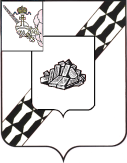 ЗЕМСКОЕ СОБРАНИЕУСТЮЖЕНСКОГО МУНИЦИПАЛЬНОГО РАЙОНАРЕШЕНИЕот _______ № __        г. УстюжнаОб утверждении предложения о перечне имущества, находяще-гося в муниципальной собствен-ности сельского поселения Никифоровское, подлежащего передаче в муниципальную собственность  Устюженского муниципального района
           Руководствуясь  Федеральным законом от 06.10.2003 № 131-ФЗ «Об общих принципах организации местного самоуправления в Российской Федерации» (с последующими изменениями), постановлением Правительства Вологодской области от 30.12.2013 № 1418 «Об утверждении Порядка организации работы по обеспечению разграничения муниципального имущества» (с последующими изменениями), Положением об управлении и распоряжении муниципальным имуществом Устюженского муниципального района, утвержденным решением Земского Собрания Устюженского муниципального района от 31.05.2012 № 29 (с последующими изменениями), на основании ст. 21 Устава Устюженского муниципального района Земское Собрание Устюженского муниципального района РЕШИЛО:1. Утвердить предложение о перечне имущества, находящегося в муниципальной собственности сельского поселения Никифоровское, подлежащего передаче в муниципальную собственность Устюженского муниципального района, согласно приложению  к настоящему решению.2.  Направить настоящее решение в Департамент имущественных отношений Вологодской области.Глава Устюженского муниципального района                       			                     И.А. Петров                      Приложение к решению Земского СобранияУстюженского муниципального  района     от ______ № __Перечень имущества, находящегося в муниципальной собственности сельского поселения Никифоровское, подлежащего передаче в муниципальную собственность Устюженского муниципального районаI. Жилищный фонд социального использования для обеспечения малоимущих граждан, проживающих в поселении и нуждающихся в улучшении жилищных условий, жилыми помещениями на условиях договора наймаНедвижимое имущество кадастровой стоимостью  539 219,06   рублей по состоянию на 24.05.2021, в том числе:№п/пНаименованиеАдресТехническая характеристикаКадастровая стоимость (руб.)123451Жилое помещениеВологодская область, р-н Устюженский, д. Веницы, ул. Центральная, д.1, кв. 3площадь 61,4  кв. м., кадастровый номер35:19:0310011:162539 219,06   ИТОГО:ИТОГО:539 219,06   